HAREESH.372844@2freemail.com CURRICULUM VITAE(WORKING AS HSE  OFFICER WITH DIPLOMA IN FIRE AND SAFETY ENGINEERING,NEBOSH-IGC AND  8 YEARS OF EXPERIENCE)HAREESHHSE OFFICER 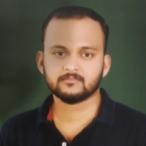 CAREER OBJECTIVESCAREER OBJECTIVESHAREESHHSE OFFICER To Work in aProfessional Organization this is totally committed to the generalwellbeing and Safely of its Employees, the Public and Environment so as to improve my knowledge, technical skills and qualityTo become a good Team player and best HSE professional through hard work and Devotion. I am an imaginative, innovative and dedicated professional with in excess of 5yearsExperience gained from working for Oil and Gas/Petro Chemical/Power based Construction Companies with Diploma in Fire and Safety Engineering  and NEBOSH- IGC.To Work in aProfessional Organization this is totally committed to the generalwellbeing and Safely of its Employees, the Public and Environment so as to improve my knowledge, technical skills and qualityTo become a good Team player and best HSE professional through hard work and Devotion. I am an imaginative, innovative and dedicated professional with in excess of 5yearsExperience gained from working for Oil and Gas/Petro Chemical/Power based Construction Companies with Diploma in Fire and Safety Engineering  and NEBOSH- IGC.ContactInformationName:- Hareesh Personal Data:-Gender              :  MaleMarital Status  : Married     Age                       :  27Nationality       :  IndianReligion &Caste:Hindu,     Nair                  Hobby              : ReadingLanguages Known:EnglishHindiMalayalamTamilIT Skills:-Diploma in graphic designing& AnimationAdobe Photoshop,        CorelDraw,        Macromedia flash,               PagemakerMS WordMS ExcelMS Power pointInternet Etc…Driving LicenseLMV&MC(Indian)EMPLOYMENT TRACK RECORD (8 YEAR)EMPLOYMENT TRACK RECORD (8 YEAR)ContactInformationName:- Hareesh Personal Data:-Gender              :  MaleMarital Status  : Married     Age                       :  27Nationality       :  IndianReligion &Caste:Hindu,     Nair                  Hobby              : ReadingLanguages Known:EnglishHindiMalayalamTamilIT Skills:-Diploma in graphic designing& AnimationAdobe Photoshop,        CorelDraw,        Macromedia flash,               PagemakerMS WordMS ExcelMS Power pointInternet Etc…Driving LicenseLMV&MC(Indian)ContactInformationName:- Hareesh Personal Data:-Gender              :  MaleMarital Status  : Married     Age                       :  27Nationality       :  IndianReligion &Caste:Hindu,     Nair                  Hobby              : ReadingLanguages Known:EnglishHindiMalayalamTamilIT Skills:-Diploma in graphic designing& AnimationAdobe Photoshop,        CorelDraw,        Macromedia flash,               PagemakerMS WordMS ExcelMS Power pointInternet Etc…Driving LicenseLMV&MC(Indian)ACADEMIC QUALIFICATIONSACADEMIC QUALIFICATIONSContactInformationName:- Hareesh Personal Data:-Gender              :  MaleMarital Status  : Married     Age                       :  27Nationality       :  IndianReligion &Caste:Hindu,     Nair                  Hobby              : ReadingLanguages Known:EnglishHindiMalayalamTamilIT Skills:-Diploma in graphic designing& AnimationAdobe Photoshop,        CorelDraw,        Macromedia flash,               PagemakerMS WordMS ExcelMS Power pointInternet Etc…Driving LicenseLMV&MC(Indian)Diploma  in mechanical engineering( 3 year As distance from  Adarsh management institute of India, Mumbai)Plus Two-Science (Board of Higher Secondary Examination, Kerala )SSLC (Board of Public Examination-Kerala)Diploma  in mechanical engineering( 3 year As distance from  Adarsh management institute of India, Mumbai)Plus Two-Science (Board of Higher Secondary Examination, Kerala )SSLC (Board of Public Examination-Kerala)ContactInformationName:- Hareesh Personal Data:-Gender              :  MaleMarital Status  : Married     Age                       :  27Nationality       :  IndianReligion &Caste:Hindu,     Nair                  Hobby              : ReadingLanguages Known:EnglishHindiMalayalamTamilIT Skills:-Diploma in graphic designing& AnimationAdobe Photoshop,        CorelDraw,        Macromedia flash,               PagemakerMS WordMS ExcelMS Power pointInternet Etc…Driving LicenseLMV&MC(Indian)PROFESSIONAL QUALIFICATIONSPROFESSIONAL QUALIFICATIONSContactInformationName:- Hareesh Personal Data:-Gender              :  MaleMarital Status  : Married     Age                       :  27Nationality       :  IndianReligion &Caste:Hindu,     Nair                  Hobby              : ReadingLanguages Known:EnglishHindiMalayalamTamilIT Skills:-Diploma in graphic designing& AnimationAdobe Photoshop,        CorelDraw,        Macromedia flash,               PagemakerMS WordMS ExcelMS Power pointInternet Etc…Driving LicenseLMV&MC(Indian)NEBOSH-  IGC(Arbrit safety and engineering solutions, cochin.india)Diploma in Fire and safety Engineering  (National Institute of Fire Engineering-India)Basic First Aid And CPR(Enertech ,Qatar)Fire Warden    ( QISC, Qatar)NEBOSH-  IGC(Arbrit safety and engineering solutions, cochin.india)Diploma in Fire and safety Engineering  (National Institute of Fire Engineering-India)Basic First Aid And CPR(Enertech ,Qatar)Fire Warden    ( QISC, Qatar)ContactInformationName:- Hareesh Personal Data:-Gender              :  MaleMarital Status  : Married     Age                       :  27Nationality       :  IndianReligion &Caste:Hindu,     Nair                  Hobby              : ReadingLanguages Known:EnglishHindiMalayalamTamilIT Skills:-Diploma in graphic designing& AnimationAdobe Photoshop,        CorelDraw,        Macromedia flash,               PagemakerMS WordMS ExcelMS Power pointInternet Etc…Driving LicenseLMV&MC(Indian)PROFESSIONAL ACHIEVEMENTSPROFESSIONAL ACHIEVEMENTSContactInformationName:- Hareesh Personal Data:-Gender              :  MaleMarital Status  : Married     Age                       :  27Nationality       :  IndianReligion &Caste:Hindu,     Nair                  Hobby              : ReadingLanguages Known:EnglishHindiMalayalamTamilIT Skills:-Diploma in graphic designing& AnimationAdobe Photoshop,        CorelDraw,        Macromedia flash,               PagemakerMS WordMS ExcelMS Power pointInternet Etc…Driving LicenseLMV&MC(Indian)Certificate of Recognition for 2 Million safe man hour without Lost Time Injury  from SIEMENS WLL at Qatar Power Transmission  System Expansion-Phase XI Substations  ProjectsCertificate of Recognition for 2 Million safe man hour without Lost Time Injury  from SIEMENS WLL at Qatar Power Transmission  System Expansion-Phase XI Substations  ProjectsContactInformationName:- Hareesh Personal Data:-Gender              :  MaleMarital Status  : Married     Age                       :  27Nationality       :  IndianReligion &Caste:Hindu,     Nair                  Hobby              : ReadingLanguages Known:EnglishHindiMalayalamTamilIT Skills:-Diploma in graphic designing& AnimationAdobe Photoshop,        CorelDraw,        Macromedia flash,               PagemakerMS WordMS ExcelMS Power pointInternet Etc…Driving LicenseLMV&MC(Indian)JOB RESPONSIBILITIESContactInformationName:- Hareesh Personal Data:-Gender              :  MaleMarital Status  : Married     Age                       :  27Nationality       :  IndianReligion &Caste:Hindu,     Nair                  Hobby              : ReadingLanguages Known:EnglishHindiMalayalamTamilIT Skills:-Diploma in graphic designing& AnimationAdobe Photoshop,        CorelDraw,        Macromedia flash,               PagemakerMS WordMS ExcelMS Power pointInternet Etc…Driving LicenseLMV&MC(Indian)Implementation of project HSE plan at site throughout the projectMonitoring the work place activities to find out unsafe act and conditionsLiaise with enforcement authorities/clients/consultants and ensure that company’s safety management system is effectively delivered and updated to meet customer requirement.Planning and conducting  monthly HSE inspections and auditsAdvice the provision of safe working environment for employees by adhering the company’s safety standards and proceduresResponsible for forming safety committee and record the findingsPreparation of emergency procedure and fire drillsMaintain first aid box and fire extinguishers in good working conditionResponsible conducting induction training to  the new employeesMonitoring  the permit to work systemInspection of equipments ,lifting rears and ladder and scaffolding with checklistInvestigate and analysis all accidents and recommend suitable measures to prevent recurrence Checking of hygienic condition of workplaceMaintaining records to fulfill statutory  requirementsReporting to the HSE manager on implementation of HSE systems.ContactInformationName:- Hareesh Personal Data:-Gender              :  MaleMarital Status  : Married     Age                       :  27Nationality       :  IndianReligion &Caste:Hindu,     Nair                  Hobby              : ReadingLanguages Known:EnglishHindiMalayalamTamilIT Skills:-Diploma in graphic designing& AnimationAdobe Photoshop,        CorelDraw,        Macromedia flash,               PagemakerMS WordMS ExcelMS Power pointInternet Etc…Driving LicenseLMV&MC(Indian)               AREAS OF INTERESTContactInformationName:- Hareesh Personal Data:-Gender              :  MaleMarital Status  : Married     Age                       :  27Nationality       :  IndianReligion &Caste:Hindu,     Nair                  Hobby              : ReadingLanguages Known:EnglishHindiMalayalamTamilIT Skills:-Diploma in graphic designing& AnimationAdobe Photoshop,        CorelDraw,        Macromedia flash,               PagemakerMS WordMS ExcelMS Power pointInternet Etc…Driving LicenseLMV&MC(Indian)Fire FightingFirst AidRisk assessmentSafety Audits & Inspections.Permit to work systemScaffolding SafetyConfined Space entry and Gas monitoringWork at Height Precautions& Tool -Box Meeting etc…Conducting  on job and various in house trainingsContactInformationName:- Hareesh Personal Data:-Gender              :  MaleMarital Status  : Married     Age                       :  27Nationality       :  IndianReligion &Caste:Hindu,     Nair                  Hobby              : ReadingLanguages Known:EnglishHindiMalayalamTamilIT Skills:-Diploma in graphic designing& AnimationAdobe Photoshop,        CorelDraw,        Macromedia flash,               PagemakerMS WordMS ExcelMS Power pointInternet Etc…Driving LicenseLMV&MC(Indian)KEY CREDENTIALSContactInformationName:- Hareesh Personal Data:-Gender              :  MaleMarital Status  : Married     Age                       :  27Nationality       :  IndianReligion &Caste:Hindu,     Nair                  Hobby              : ReadingLanguages Known:EnglishHindiMalayalamTamilIT Skills:-Diploma in graphic designing& AnimationAdobe Photoshop,        CorelDraw,        Macromedia flash,               PagemakerMS WordMS ExcelMS Power pointInternet Etc…Driving LicenseLMV&MC(Indian)Patient, Calm and Confident.Good Communication Skill.Good Team Leader and a Strong team player.Flexible with all type of people.Good  ListenerDECLARATIONI am confident in my ability to work in a team. I hereby declare that the information provided is true to the best of my knowledge.